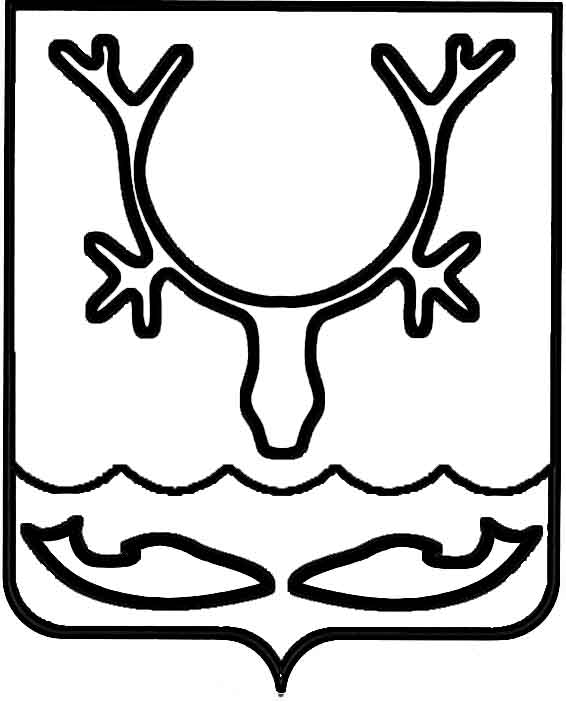 Администрация МО "Городской округ "Город Нарьян-Мар"ПОСТАНОВЛЕНИЕот “____” __________________ № ____________		г. Нарьян-МарВо исполнение Постановления Правительства РФ от 17.06.2015 № 599               "О порядке и сроках разработки федеральными органами исполнительной власти, органами исполнительной власти субъектов Российской Федерации, органами местного самоуправления мероприятий по повышению значений показателей доступности для инвалидов объектов и услуг в установленных сферах деятельности", пункта 2 постановления Администрации Ненецкого автономного округа от 21.10.2015 № 336-п "Об утверждении плана мероприятий "дорожной карты" по повышению значений показателей доступности для инвалидов объектов и услуг на территории Ненецкого автономного округа" Администрация МО "Городской округ "Город Нарьян-Мар"П О С Т А Н О В Л Я Е Т:Утвердить план мероприятий ("дорожную карту") по повышению значений показателей доступности для инвалидов объектов и услуг на территории муниципального образования "Городской округ "Город Нарьян-Мар" (Приложение).Настоящее постановление вступает в силу с момента его принятия.Приложениек постановлению АдминистрацииМО "Городской округ "Город Нарьян-Мар"от 05.04.2016 № 386ПЛАНМЕРОПРИЯТИЙ ("ДОРОЖНАЯ КАРТА") ПО ПОВЫШЕНИЮ ЗНАЧЕНИЙ ПОКАЗАТЕЛЕЙ ДОСТУПНОСТИ ДЛЯ ИНВАЛИДОВ ОБЪЕКТОВ И УСЛУГ НА ТЕРРИТОРИИ МУНИЦИПАЛЬНОГО ОБРАЗОВАНИЯ "ГОРОДСКОЙ ОКРУГ "ГОРОД НАРЬЯН-МАР"Создание безбарьерной среды для инвалидов и других маломобильных групп населения России – одна из важнейших задач государственной политики                            в социальной сфере.В Конвенции по правам инвалидов, ратифицированной Российской Федерацией, доступная среда жизнедеятельности является ключевым условием интеграции инвалидов в общество.Обеспечение доступной среды затрагивает права и потребности миллионов граждан страны, необходимость решения которых вытекает из требований законодательства Российской Федерации, в том числе из международных договоров. Доступная среда позволит им реализовывать свои права и основные свободы, что будет способствовать их полноценному участию в жизни общества.В муниципальном образовании "Городской округ "Город Нарьян-Мар"                      на протяжении нескольких последних лет проводилась работа, направленная                     на формирование доступной среды жизнедеятельности инвалидов, повышение уровня доступности объектов. На пешеходных переходах, оживленных перекрестах города установлены светофорные объекты, оснащенные устройствами звукового сопровождения, реконструируются тротуары, чтобы спуски их стали более пологими, оборудуются парковочные места для инвалидов на территориях, прилегающих                      к административным зданиям.В целях обеспечения беспрепятственного входа инвалидов в здание Администрации МО "Городской округ "Город Нарьян-Мар" выполнены работы                 по обустройству пандусов. Перед зданием оборудована парковка для автомобилей,  на которой имеются обозначенные места для автомашин, управляемых инвалидами.      В здании Администрации города в 2016-2017 годах планируется выполнить следующие работы:-	установить кнопку вызова персонала;-	обустроить входную группу и пути движения.Официальный сайт Администрации МО "Городской округ "Город Нарьян-Мар" оснащен версией для слабовидящих.Все муниципальные бани оборудованы приспособлениями                                      для беспрепятственного доступа инвалидов и других маломобильных групп населения. В бане № 3 имеется удобный подъезд, функциональный пандус, отдельные помещения для помывки инвалидов.Большая часть пассажирских транспортных средств в городе не адаптирована для инвалидов и маломобильных групп населения. В настоящее время на городских маршрутах работает 4 низкопольных рейсовых автобуса, у которых первая ступенька находится ниже обычного уровня. За счет бюджетных средств приобретен спецавтомобиль марки "Газель" для перевозки инвалидов. В городе Нарьян-Маре активную деятельность осуществляет Ненецкая окружная организация "Всероссийское общество инвалидов" (далее – Общество инвалидов) по защите прав и интересов инвалидов, достижению инвалидами равных  с другими гражданами возможностей участия во всех сферах жизни общества, интеграции инвалидов в общество. Организация взаимодействует с органами представительной и исполнительной власти муниципального образования.                    В 2008 году Администрация МО "Городской округ "Город Нарьян-Мар" передала                    в безвозмездное пользование помещение, расположенное в здании, находящемся                        в муниципальной собственности, для размещения и осуществления уставной деятельности организации. В 2016 году выполнено обследование указанного здания на возможность установки в здании съемного пандуса и кнопки вызова. В рамках муниципальной программы муниципального образования "Городской округ "Город Нарьян-Мар" "Поддержка общественных инициатив" Общество инвалидов имеет возможность участвовать в конкурсах на получение гранта на реализацию социальных проектов. Создание для инвалидов свободного передвижения в жилищном фонде             города – важная составляющая в деле организации комфортного жизненного пространства граждан с ограниченными возможностями, однако решение данного вопроса не всегда укладывается в рамки стандартных процедур, нет универсальных способов адаптации жилого фонда. В каждом конкретном случае необходимо вынесение индивидуального решения. При переселении инвалидов в благоустроенное жилье Администрация МО "Городской округ "Город Нарьян-Мар" учитывает их пожелания предоставления квартир на нижних этажах либо в домах, находящихся вблизи с лечебными учреждениями и магазинами.Администрацией МО "Городской округ "Город Нарьян-Мар" для повышения уровня доступности для инвалидов объектов и услуг, в рамках имеющихся полномочий, разработан Перечень мероприятий ("дорожная карта"), реализуемых     для достижения запланированных значений показателей доступности для инвалидов объектов и услуг на территории муниципального образования "Городской округ "Город Нарьян-Мар" (Приложение). Целью "дорожной карты" является формирование организационных механизмов для обеспечения на территории муниципального образования "Городской округ "Город Нарьян-Мар" повышения доступности для инвалидов объектов и услуг, возможности социальной адаптации инвалидов, позволяющей им приспособиться                  к социальной среде, заниматься общественно полезным трудом, чувствовать себя полноправным членом общества, пользоваться всеми правами человека и основными свободами, что отвечает требованиям Конвенции о правах инвалидов.Приложениек плану мероприятий ("дорожной карте") по повышению значений показателейдоступности для инвалидов объектов иуслуг на территории муниципального образования"Городской округ "Город Нарьян-Мар"Перечень мероприятий, реализуемых для достижения запланированных значений показателей доступности для инвалидов объектов и услуг на территории муниципального образования "Городской округ "Город Нарьян-Мар"Реализация дорожной картыСрок реализации дорожной карты – 2016-2017 годы (Таблица 1).При недостаточности финансирования мероприятий, направленных на формирование доступности объектов и услуг, предусмотренных "дорожной картой", проводится корректировка плановых значений показателей доступности для инвалидов объектов и услуг.Таблица 1Таблица повышения значений показателей доступностидля инвалидов объектов и услуг0504.2016386Об утверждении плана мероприятий ("дорожной карты") по повышению значений показателей доступности для инвалидов объектов и услуг на территории муниципального образования "Городской округ "Город Нарьян-Мар"Глава МО "Городской округ "Город Нарьян-Мар" Т.В.Федорова№ п/пНаименование мероприятияНормативно-правовой акт, иной документ, которым предусмотрено проведение мероприятияОтветственные исполнители, соисполнителиСрок реализацииПланируемые результаты влияния мероприятия на повышение значений показателей доступности для инвалидов объектов и услуг123456Раздел 1. Совершенствование нормативной правовой базыРаздел 1. Совершенствование нормативной правовой базыРаздел 1. Совершенствование нормативной правовой базыРаздел 1. Совершенствование нормативной правовой базыРаздел 1. Совершенствование нормативной правовой базыРаздел 1. Совершенствование нормативной правовой базы1Включение в административные регламенты предоставления муниципальной услуги МО "Городской округ "Город Нарьян-Мар" требований к обеспечению условий доступности для инвалидов Федеральный закон от 01.12.2014 № 419-ФЗ                 "О внесении изменений в отдельные законодательные акты Российской Федерации по вопросам социальной защиты инвалидов в связи с ратификацией Конвенции о правах инвалидов".Ст.15 Федерального закона РФ от 24.11.1995 № 181-ФЗ "О социальной защите инвалидов в Российской Федерации"Управление строительства, ЖКХ и градостроительной деятельности Администрации МО "Городской округ "Город Нарьян-Мар",управление муниципального имущества и земельных отношений Администрации МО "Городской округ "Город Нарьян-Мар",отдел муниципального архива Администрации МО "Городской округ "Город Нарьян-Мар",управление организационно-информационного обеспечения Администрации МО "Городской округ "Город Нарьян-Мар",отдел по жилищным вопросам Администрации МО "Городской округ "Город Нарьян-Мар"До 01.01.2017Повышение качества предоставляемых услуг инвалидам. Включение условия о предоставлении услуг дистанционно или на дому,                       в случае невозможности полностью приспособить действующие объекты для нужд инвалидов2Принятие нормативных правовых актов, в соответствии с которыми на работников будут возложены обязанности оказания инвалидам помощи при предоставлении им услугФедеральный закон от 01.12.2014 № 419-ФЗ                     "О внесении изменений в отдельные законодательные акты Российской Федерации по вопросам социальной защиты инвалидов в связи                   с ратификацией Конвенции             о правах инвалидов"Администрация МО "Городской округ "Город Нарьян-Мар"2016Реализация мероприятия позволит обеспечить выполнение требования законодательства Российской Федерации по обеспечению сопровождения инвалидов, имеющих стойкие расстройства функции зрения и самостоятельного передвижения, и оказания работниками организаций, предоставляющих услуги населению, помощи инвалидам  в преодолении барьеров, мешающих получению ими услуг наравне с другими лицамиРаздел 2. Мероприятия по оказанию помощи инвалидам в преодолении барьеров, препятствующих пользованию объектами и услугамиРаздел 2. Мероприятия по оказанию помощи инвалидам в преодолении барьеров, препятствующих пользованию объектами и услугамиРаздел 2. Мероприятия по оказанию помощи инвалидам в преодолении барьеров, препятствующих пользованию объектами и услугамиРаздел 2. Мероприятия по оказанию помощи инвалидам в преодолении барьеров, препятствующих пользованию объектами и услугамиРаздел 2. Мероприятия по оказанию помощи инвалидам в преодолении барьеров, препятствующих пользованию объектами и услугамиРаздел 2. Мероприятия по оказанию помощи инвалидам в преодолении барьеров, препятствующих пользованию объектами и услугами1Дооборудование, адаптация здания Администрации МО "Городской округ "Город Нарьян-Мар" для беспрепятственного доступа инвалидов и других маломобильных групп населенияФедеральный закон                      от 01.12.2014 № 419-ФЗ                     "О внесении изменений в отдельные законодательные акты Российской Федерации по вопросам социальной защиты инвалидов в связи с ратификацией Конвенции о правах инвалидов"Муниципальное казенное учреждение "Управление городского хозяйства г. Нарьян-Мара"2016-2017Реализация мероприятия позволит обеспечить доступ инвалидов всех категорий                к месту предоставления муниципальных услуг 2Дооборудование, адаптация здания, переданного в безвозмездное пользование Обществу инвалидов             по адресу: г. Нарьян-Мар,                        ул. Октябрьская, д. 32Федеральный закон от 01.12.2014 № 419-ФЗ                     "О внесении изменений в отдельные законодательные акты Российской Федерации по вопросам социальной защиты инвалидов в связи              с ратификацией Конвенции              о правах инвалидов"Муниципальное казенное учреждение "Управление городского хозяйства г. Нарьян-Мара"2016-2017Реализация мероприятия позволит обеспечить доступ инвалидов            к объектам и услугам 3Осуществление надзора и контроля за оборудованием (оснащением) мест для инвалидов Федеральный закон                      от 01.12.2014 № 419-ФЗ                  "О внесении изменений в отдельные законодательные акты Российской Федерации по вопросам социальной защиты инвалидов в связи с ратификацией Конвенции о правах инвалидов"Администрация МО "Городской округ "Город Нарьян-Мар"Создание оборудованных (оснащенных) рабочих мест                для инвалидов№ п/пНаименование показателя доступности для инвалидов объектов и услугединица измеренияЗначение показателей     2016               2017Значение показателей     2016               2017Структурное подразделение (должностное лицо), ответственное за достижение запланированных значений показателей доступности для инвалидов объектов и услуг1Количество зданий, находящихся                      в муниципальной собственности, подлежащих оборудованию и дооборудованию в целях обеспечения доступа инвалидов к месту предоставления услуги шт.11Муниципальное казенное учреждение "Управление городского хозяйства г. Нарьян-Мара"2Количество административных регламентов по предоставлению муниципальной услуги, в которых включено требование по обеспечению условий доступности для инвалидов шт.1515Управление строительства, ЖКХ и градостроительной деятельности Администрации МО "Городской округ "Город Нарьян-Мар", управление муниципального имущества и земельных отношений Администрации МО "Городской округ "Город Нарьян-Мар", отдел муниципального архива Администрации МО "Городской округ "Город Нарьян-Мар", управление организационно-информационного обеспечения Администрации МО "Городской округ "Город Нарьян-Мар", отдел по жилищным вопросам Администрации МО "Городской округ "Город Нарьян-Мар"